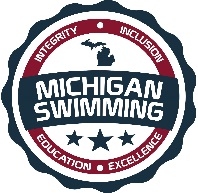 Integrity, Inclusion, Education, ExcellenceJAWS Sun & Fun ABC Spectacular & IMX Challenge Open InvitationalHosted By: Jenison Area Wildcat SwimmingFriday, June 14 - Sunday, June 16, 2024Sanction – This meet is sanctioned by Michigan Swimming, Inc. (MS), as a timed final meet on behalf of USA Swimming (USA-S), Sanction Number MI2324131. In granting this sanction it is understood and agreed that USA Swimming, Inc. and Michigan Swimming, Inc. shall be free from any liabilities or claims for damages arising by reason of injuries to anyone during the conduct of the event. MS rules, safety, and warm up procedures will govern the meet as if fully set forth in these meet rules.  Minor Athlete Abuse Prevention Policy AcknowledgementAll applicable adults participating in or associated with this meet acknowledge that they are subject to the provisions of the USA Swimming Minor Athlete Abuse Prevention Policy (“MAAPP”), and that they understand that compliance with the MAAPP policy is a condition of participation in the conduct of this competition.  There will be at least two safety marshals at this competition, with at least one of each gender.LocationJenison High School Aquatic Center			2140 Bauer RoadJenison, MI  49428TimesFriday, June 14: Afternoon – Session 1 (13 & Over)	Balcony will open for admissions at 11:45 pm.	Warm up 12:00 pm		Check in closes at 12:15 pm	Start 1:00 pmFriday, June 14: Evening – Session 2 (All Ages)Warm up to begin after the completion of the afternoon session, but not before 4:30 pm. Start time 30 minutes after warm up begins but not before 5:00 pm.	Check in closes 15 minutes after the start of warm ups.All participants in the 13 & Over 800m and 1500m free are asked to provide one timer and a counter if possible.Saturday, June 15: Morning – Session 3 (12 & Under)	Balcony will open for admissions at 7:45 am.	Warm Up 8:00 am    		Check in closes at 8:15 am  	Start 9:00 amSaturday, June 15: Afternoon – Session 4 (13 & Over)Warm Up to begin after the completion of the morning session, but not before 12:00 pm. Start time 60 minutes after warm-up begins but not before 1:00 pm.	Check in closes 15 minutes after the start of warm ups.Sunday, June 16: Morning – Session 5 (12 & Under)	Balcony will open for admission at 7:45 am.	Warm Up 8:00 am    		Check in closes at 8:15 am  	Start 9:00 amMotels Go to www.jenisonaquatics.org for hotel and food information in the Jenison area. Click on the “Food & Lodging” tab.FacilitiesThe Jenison High School Aquatics Center is a(n) 8 lane 50-meter pool. Lanes 2 through 8 will be used for competition and lane 1 will be available for supervised warm-up and warm down. Depth at start is 13’11” and 4’6” at turn. Permanent starting blocks and non-turbulent lane markers will be used. IST timing with a seven-lane display will be used. There is ample balcony seating for spectators. Lockers are available (provide your own lock). Public phones will not be available.Course Certification The competition course has not been certified in accordance with 104.2.2C(4)Meet FormatThe JAWS Sun and Fun ABC Spectacular and IMX Challenge is a timed final format for all sessions. 13 & Overs may swim in Sessions 1, 2, and 4 which are Friday afternoon, Friday evening, and Saturday afternoon. 12 & Unders may swim in Sessions 2, 3, and 5 which are Friday evening, Saturday morning, and Sunday morning.EligibilityAll athletes and clubs registered with Michigan Swimming or another USA Swimming LSC are eligible to participate in this meet.Entry Procedures Entries may be submitted to the Administrative Official as of May 17, 2024, at 6:00pm. The Administrative Official must receive all entries no later than June 6, 2024, at 6:00pm. Entries must include correct swimmer name (as registered with USA/MS Swimming), age and USA number. All individual entries should be submitted via electronic mail at the e-mail address listed in the last section of this meet information packet.Entry Acceptance and Processing Entries will be accepted and processed on a first come, first served basis in the order in which they are received after the entry open date listed above. The host club reserves the right to fill up to 50% of each session with its own entries before processing those of other clubs.Individual Entry LimitsSwimmers may compete in no more than four (4) individual events per session but cannot exceed more than six (6) events per day per USA Swimming Rules. ‘No times’ (NT) will be exhibition swims and will not be eligible for individual awards in any events due to the nature of an A, B, C meet with time standards. ‘No times’ (NT) will be allowed to complete the IMX Challenge to earn a trophy.Entry Fees$5.00 per individual event under 800 meters$7.00 per individual 800-meter event$9.00 per individual 1500-meter eventMake checks payable to: JAWS.SurchargesA $1.00 per athlete Michigan Swimming athlete surcharge applies.Paper EntriesMS rules regarding non-electronic entries apply. $6.00 per individual event under 800 meters; $8.00 per individual 800-meter event; $10.00 per individual 1500-meter event. There is $1.00 additional charge per event paid if the entry is not submitted in Hy-Tek format. Any surcharges detailed in the previous section also apply to paper entries.  Paper entries may be submitted to the Administrative Official on a spreadsheet of your choice however, the paper entry must be logically formatted and must contain all pertinent information to allow the Administrative Official to easily enter the swimmer(s) in the correct events with correct seed times. RefundsOnce a team or individual entry has been received and processed by the Administrative Official there are no refunds in full or in part unless the “over qualification exception” applies (see MS Rules).Entry PaperworkYour club’s Entry, Entry Summary Sheet, and Check should be sent via U.S. mail or nationally recognized overnight courier to:Jennifer CoffeyJenison High School Aquatic Center2140 Bauer Road     Jenison, MI 49428Ruth Andegeko (Administrative Official) – ruthandeao@gmail.comCheck In Check-in will be required. It will be available 30 minutes prior to warm up and will be required by the time set forth in this meet announcement.  Failure to check in will cause the swimmer to be scratched from all events in that session. Check in will close 15 minutes after the start of warm up for each session. Check in sheets will be separated by gender and located on a table outside of each respective locker room on the pool deck.Marshaling Swimmers will be responsible for reporting to the marshaling area when their event is called.Seeding The meet will be seeded after check-in closes and scratches are processed. All events are timed finals and will be seeded slowest to fastest other than events 15-20 and 33-34 which will be seeded fastest to slowest alternating genders (women, men) by event.Deck Entries Deck entries will be allowed, subject to the meet referee’s discretion. Deck entries will be included in the count for maximum individual events. The deck entry fee is $7.50 per individual event under 800 meters, $9.50 per individual 800-meter event, and $11.50 per individual 1500-meter event.  Meet Programs/AdmissionsAdmission is $5.00. Children 8 & under are free with a paying adult. Heat sheets will be available for $2.00 at the admissions after they are announced as available.ScoringNo team or individual scoring will be kept.Awards13 & Over events: No awards will be given for A, B, & C categories. However, IMX trophies will be awarded (see IMX award information below).12 & Under events: Awards for 12 & Under will be split into 11-12 and 10 & Under categories. Medals will be given for places 1-3 in all A, B, & C categories for each event (for both 11-12 and 10 & Under).‘No times’ (NT) will be exhibition swims and will not be eligible for individual awards in any events due to the nature of an A, B, C meet with time standards.  Coaches MUST claim awards at the end of the meet, they will NOT be mailed. Do not contact JAWS or the Jenison HS Aquatics Center to send them to you.	IMPORTANT  AWARD INFORMATION: All swimmers who are pre-entered into the meet (not deck entered) and swim (legally) all of the  combination of events for their age group at the Sun and Fun meet will receive an  trophy. A variety of trophies will be available for the athlete to choose from after they have successfully completed the  Challenge! ‘No times’ (NT) will be allowed to complete the IMX Challenge to earn a trophy.  IMX Events by Age Group10 & Under – 200 Free (21, 22), 100 Back (31,32), 100 Breast (25, 26), 100 Fly (57, 58), 200 IM (49,50).11 & 12 – 400 Free (17, 18), 100 Back (31,32), 100 Breast (25, 26), 100 Fly (57, 58), 200 IM (49, 50).13, 14, 15, 16, 17 & 18 – 400 Free (33, 34), 200 Back (43,44), 200 Breast (47, 48), 200 Fly (11, 12), 200 IM (37, 38), 400 IM (1, 2).ResultsComplete Official meet results will be posted on the Michigan Swimming Website at http://www.miswim.org/. Unofficial results will also be available on flash drive (HY- Team Manager result file) upon request. Teams must provide their own flash drive.ConcessionsFood and beverages will be available in the upstairs balcony. No food or beverage will be allowed on the deck of the pool, in the locker rooms or in the spectator areas. A hospitality area will be available for coaches and officials.Lost and FoundArticles may be turned in/picked up in front of the pool office in a large barrel labeled LOST AND FOUND. Articles not picked up by the end of the meet will be retained by the Meet Director or a representative for at least 14 days (any longer period shall be in the sole discretion of the Meet Director).Swimming SafetyMichigan Swimming warm up rules will be followed. To protect all swimmers during warm-ups, swimmers are required to enter the pool feet first at all times except when sprint lanes have been designated. No jumping or diving. The same rules will apply with respect to the warm-down pool and diving well. Penalties for violating these rules will be in the sole discretion of the Meet Referee which may include ejection from the meet.Racing Start CertificationAny swimmer entered in the meet must be certified by a USA Swimming member-coach as being proficient in performing a racing start or must start each race from within the water without the use of the backstroke ledge.  When unaccompanied by a member-coach, it is the responsibility of the swimmer or the swimmer’s legal guardian to ensure compliance with this requirement.Deck Personnel/Locker Rooms/CredentialingOnly registered and current coaches, athletes, officials and meet personnel are allowed on the deck or in locker rooms. Access to the pool deck may only be granted to any other individual in the event of emergency through approval by the Meet Director or the Meet Referee.  The Michigan Swimming Board of Directors, Officials Chairs of MS, and the Michigan Swimming Office staff are authorized deck personnel at all MS meets. Personal assistants/helpers of athletes with a disability shall be permitted when requested by an athlete with a disability or a coach of an athlete with a disability.All individuals seeking access to the pool deck must show a valid digital USA Swimming membership card reflecting good standing in order to receive a deck credential.  The credential must be displayed at all times during the meet and will include the host team name as well as the function of the individual being granted access to the pool deck (Coach, Official, Timer, or Meet Personnel).  In order to obtain a credential, Coaches and Officials must be current in all certifications through the final date of the meet. Meet personnel must return the credential at the conclusion of working each day and be reissued a credential daily.All access points to the pool deck and locker rooms will either be secured or staffed by a meet worker checking credentials throughout the duration of the meet.Swimmers with DisabilitiesAll swimmers are encouraged to participate. If any of your swimmers have special needs or requests, please indicate them on the entry form and with the Clerk of Course and/or the Meet Referee during warm ups.First AidSupplies will be kept with the lifeguard on duty.Medical SupervisionThe Jenison High School Aquatics Center will have lifeguards staffed during the entire duration of the meet from warm up through warm down. We also have an AED on deck for emergency use.Facility Items(A)	No smoking is allowed in the building or on the grounds of any facility listed above.(B)	Pursuant to applicable Michigan law, no glass will be allowed on the deck of the pool or in the locker rooms.(C)	No bare feet allowed outside of the pool area. Swimmers need to have shoes to go into the hallway to awards or concessions.(D)   	 An Emergency Action Plan has been submitted by the Host Club to the Safety Chair and the Program Operations Chair of Michigan Swimming prior to sanction of this meet and is available for review and inspection at the at the pool office.	(E)	To comply with USA Swimming privacy and security policy, the use of audio or visual recording devices, including a cell phone, is not permitted in changing areas, rest rooms or locker rooms.(F)	Deck changing, in whole or in part, into or out of a swimsuit when wearing just one 		suit in an area other than a permanent or temporary locker room, bathroom, 		changing room or other space designated for changing purposes is prohibited.(G)	Operation of a drone, or any other flying apparatus, is prohibited over the venue 	(pools, athlete/coach areas, spectator areas and open ceiling locker rooms) any 	time athletes, coaches, officials and/or spectators are present.General Information and Errors/OmissionsAny errors or omissions in the program will be documented and signed by the Meet Referee and available for review at the Clerk of Course for Coaches review.  Information will also be covered at the Coaches’ Meeting.Meet PersonnelMeet Director 	Jennifer Coffey	jcoffey@jpsonline.orgMeet Referee	Hilary Fisher	candhfisher@gmail.com	Safety Marshal	Connor Meyer Administrative Official	Ruth Andegeko	ruthandeao@gmail.comJAWS Sun & Fun ABC Spectacular & IMX ChallengeJune 14-16, 2024Sanction: MI2324131Event ListFriday, June 14: Afternoon – Session 1 (13 & Over)Balcony will open for admissions at 11:45 pm.		Warm up 12:00 pm	Check in closes at 12:15 pm	Start 1:00 pm		Women’s Event #	Event	Men’s Event #		1				13 & Over 400m IM			2		3				13 & Over 50m Fly			4	   		5				13 & Over 200m Free		       6	   		7				13 & Over 100m Breast		8	   		9				13 & Over 50m Free			10            	   		11				13 & Over 200m Fly			12           	     		13				13 & Over 100m Back			14   Friday, June 14: Evening – Session 2 (All Ages)Warm up to begin after the completion of the afternoon session, but not before 4:30 pm. Start time 30 minutes after warm up begins but not before 5:00 pm.Check in closes 15 minutes after the start of warm ups.All participants in the 13 & Over 800m and 1500m free are asked to provide one timer and a counter if possible.		Women’s Event #	Event	Men’s Event #		15				13 & Over 800m Free			16		17				12 & Under 400m Free 		18			19                    13 & Over 1500m Free   		20JAWS Sun & Fun ABC Spectacular & IMX ChallengeJune 14-16, 2024Sanction: MI2324131Saturday, June 15: Morning – Session 3 (12 & Under)Balcony will open for admission at 7:45 am.		Warm Up 8:00 am	Check in closes at 8:15 am	Start 9:00 am		Girls’ Event #		Event	Boys’ Event #		21				12 & Under 200m Free		22		23				12 & Under 50m Fly			24		25				12 & Under 100m Breast		26		27				12 & Under 50m Free			28			29			12 & Under 200m Fly			30			31			12 & Under 100m Back		32Saturday, June 15: Afternoon – Session 4 (13 & Over)Warm Up to begin after the completion of the morning session, but not before 12:00 pm. Start time 60 minutes after warm-up begins but not before 1:00 pm.Check in closes 15 minutes after the warm up begins.		Women’s Event #	Event	Men’s Event #			33				13 & Over 400m Free			34			35                    13 & Over 50m Back 	     		36			37				13 & Over 200m IM			38		39				13 & Over 100m Free			40		41				13 & Over 50m Breast		42		43				13 & Over 200m Back			44		45				13 & Over 100m Fly			46		47				13 & Over 200m Breast		48JAWS Sun & Fun ABC Spectacular & IMX ChallengeJune 14-16, 2024Sanction: MI2324131Sunday, June 16: Morning – Session 5 (12 & Under)Balcony will open for admission at 7:45 am.		Warm Up 8:00 am	Check in closes at 8:15 am	Start 9:00 am		Girls’ Event #		Event	Boys’ Event #		49			12 & Under 200m IM			50		51			12 & Under 100m Free		52		53			12 & Under 50m Breast		54		55			12 & Under 200m Back		56		57			12 & Under 100m Fly			58		59			12 & Under 200m Breast		60		61			12 & Under 50m Back 	 	62